Об обеспечении информационной безопасностипри проведении государственной итоговой аттестацииобучающихся, освоивших образовательнуюпрограмму основного общего образованияВ соответствии с Федеральным законом от 29 декабря 2012 года № 273-ФЗ «Об образовании в Российской Федерации», Федеральным законом от 27 июля 2006 г. № 152-ФЗ «О персональных данных», согласно Порядку проведения государственной итоговой аттестации по образовательным программам основного общего образования и в целях соблюдения информационной безопасности в период проведения государственной итоговой аттестации обучающихся, освоивших образовательные программы основного общего и среднего общего образования на территории Сунтарского улуса в 2019 г.,ПРИКАЗЫВАЮ:Назначить ответственным за получение, хранение и выдачу экзаменационных материалов Ананьеву Юлию Михайловну, ведущего специалиста отдела общего образования.Назначить ответственным за осуществление электронной связи, получение задания и пароля контрольно-измерительных материалов ГИА выпускников 9 классов в электронном виде, за технологическое сопровождение государственной итоговой аттестации обучающихся, освоивших образовательные программы основного общего образования Меркурьева Андрея Антоновича, ведущего специалиста отдела общего образования.Утвердить список лиц, имеющих доступ к экзаменационным материалам государственной итоговой аттестации обучающихся, освоивших образовательную программу основного общего образования и установить их персональную ответственность за неразглашение служебной информации на всех этапах проведения государственной итоговой аттестации (Приложение №1).Руководителям ОУ, ППЭ:принять меры по соблюдению информационной безопасности при подготовке и проведению государственной итоговой аттестации обучающихся, освоивших образовательную программу основного общего образования;провести инструктаж лицам, привлекаемым к проведению государственной итоговой аттестации обучающихся, освоивших образовательную программу основного общего образования, по соблюдению информационной безопасности;Контроль исполнения данного приказа возложить на Николаеву А.М., заведующего отделом общего образования МОУО.Начальник:            п/п                  А.И. ИвановПриложение №1Список лиц, ответственных в образовательных учреждениях за информационную безопасность при подготовке и проведению государственной итоговой аттестации обучающихся, освоивших образовательные программы основного общего образованияв 2019 году.8 апреля 2019 г.                                                                          №  __02-07/371____8 апреля 2019 г.                                                                          №  __02-07/371____8 апреля 2019 г.                                                                          №  __02-07/371____№ФИОМесто работыДолжность по месту работыДолжность в ППЭНиколаева Валентина ВладимировнаСунтарская СОШ №1Зам директора по УВРОрганизатор вне аудиторииСидорова Валентина ВалерьевнаСунтарская СОШ №1Учитель информатикиТехнический специалист ППЭ Данилова Ирина ЕремеевнаСунтарская СОШ №2Зам директора по УВРПрокопьева Альбина АфанасьевнаСунтарская СОШ №3Зам директора по УВРИванова Александра ПрокопьевнаСунтарский ПТЛИЗам. директора по УВРРуководитель ППЭАфанасьев Андрей НиколаевичСунтарский ПТЛИСпециалист по ИКТ технопарка «Ай-Сатаа»Технический специалист ППЭАлексеева Анастасия ИннокентьевнаУстьинская СОШЗам директора по УВРСамойлова Наталья НиколаевнаСунтарская гимназияЗам директора по УВРСпирова Людмила НиколаевнаБоpдонская СОШЗаместитель директора по УВРРуководитель ППЭНиколаев Петр ЕгоровичБоpдонская СОШУчитель информатикиТехнический специалист ППЭТимофеева Вероника ВикторовнаЖаpханская СОШЗаместитель директора по УРРуководитель ППЭСидоров Айсен ВладимировичЖаpханская СОШУчитель информатики, технический специалистТехнический специалист ППЭКрылова Светлана ВалериевнаКемпендяйская СОШЗам. директора по УРРуководитель ППЭТихонова Яна ФедоровнаКемпендяйская СОШУчитель  информатикиТехнический специалист ППЭФедорова Ольга АлександровнаХаданская СОШЗам. директора по УВРРуководитель ППЭФедоров Сергей ПетровичХаданская СОШУчитель информатикиТехнический специалист ППЭАндреева Таисия ИльиничнаКюндяинская СОШЗаместитель директора по УВРМаксимова Вера ПетровнаТойбохойская СОШЗам.директора по УВРРуководитель ППЭСофронов Иван АлександровичТойбохойская СОШТехникТехнический специалист ППЭПавлова Ньургуйаана НиколаевнаМаp-Кюельская СОШЗам. директора по УВРГригорьева Татьяна НиколаевнаАллагинская СОШЗаместитель директора по УВРНикифорова Любовь СеменовнаАpылахская СОШЗам. директора по УВРРуководитель ППЭРощин Айсиэн ЛеонидовичАpылахская СОШТехникТехнический специалист ППЭАмбросьева Парасковья НикитичнаКpестяхская СОШЗам. директора по УРРуководитель ППЭАмбросьев Айсен НикитичКpестяхская СОШТехникТехнический специалист ППЭАммосова Надежда ДавыдовнаКуокунинская СОШЗам. директора по УВРРуководитель ППЭЧочанов Сергей СпиридоновичКуокунинская СОШТехникТехнический специалист ППЭДанилова Матрена ГаврильевнаВилючанский ЛИЗам. директора по НМРРуководитель ППЭИгнатьева Татьяна АлександровнаВилючанский ЛИУчитель информатикиТехнический специалист ППЭСафонов Вячеслав КлиментьевичЭльгяйская СОШЗаместитель директора по НМРРуководитель ППЭМиронова Василиса ВасильевнаЭльгяйская СОШМастер ПОТехнический специалист ППЭМакарова Валентина ВалерьевнаКутанинская СОШЗаместитель директора по УВРРуководитель ППЭТретьяков Владислав ЕгоровичКутанинская СОШУчитель информатикиТехнический специалист ППЭКазакулова Дина ТимофеевнаТюбяй-Жаpханская СОШЗам. директора по УВРИванов Эдуард ВасильевичТюбяй-Жаpханская СОШУчитель информатикиМаксимова Саргылана АндреевнаТюбяйская СОШЗам. директора по УВРРуководитель ППЭПетрова Сардана БорисовнаТюбяйская СОШУчитель информатикиТехнический специалист ППЭПрокопьева Мария ФедоровнаТуойдахская ООШЗам. директора по УВРКонстантинова Екатерина МихайловнаТуойдахская ООШУчитель английского языкаРуководитель ППЭЕраскумова Валентина НиколаевнаТуойдахская ООШУчитель начальных классовТехнический специалист ППЭЕгорова Варвара НиколаевнаИлимнирская ООШЗам. директора по УВР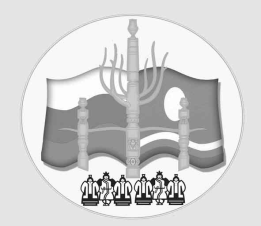 